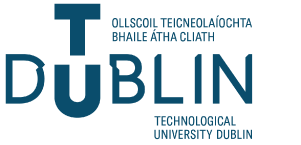 Graduate research Schoolapplication to phd from prior publicationsPGR 1BPART A: APPLICANT DETAILSYour personal details
Surname 
Forename
Permanent Address 
Contact Address Mobile/ Telephone number
E-mail
Nationality
PPS Number (if available)
Date of Birth Emergency Contact NameRelationship to youMobile/ Telephone numberEmail addressYour third level education and your other qualifications 					Degrees or equivalent qualifications - Please give details of the degrees etc. you hold or expect to obtain prior to registration. (i)	University/college you attended for your primary degree or equivalent qualificationDates of attendance    from       to 	 Title of awardMajor subjects studiedHas your degree been completed:Classification/gradeDate of awardUniversity/college you attended for any other degree or qualificationDates of attendance    from       to 	 Title of awardMajor subjects studiedHas your degree been completed:Classification/gradeDate of award(iii)	Transcript of Results: Please provide non returnable Transcripts of Results in electronic format for your highest degree.3.	Career/research experience/personal interests 

(a) Career: Please detail your present and previous employment (if any). Include name(s) of employer(s), dates of employment and position(s) held. (b) Research: Please detail your research experience and attach FOUR (4) relevant examples of publications, a detailed list of all publications and any other items which are likely to be included in the final submission of your PhD, even if not yet published.c) Critical Summary:  A  brief critical summary of the publications to be selected for the final submission.  The summary should be approximately 2000 words in length and should seek to contextualise the selected publications, indicate the methodology(ies) adopted, demonstrate their coherence and identify the contribution(s) to the advancement of knowledge of research which they report. 

d) Additional Research: Please provide a statement indicating whether or not additional research activity may be required in order to convert the publications to an integrated whole, and if so, an outline of the necessary work.
4.	Referees 									
	Nominate two referees who can provide academic references relevant to the proposed PhD candidature. a)	Academic Referee:  Name 
Position 
Address 
Tel. No. 
E-mail
b)	Academic Referee:  Name 
Position 
Address 
Tel. No.
E-mail
5.	International applicants only					If English is not your first language, you should indicate your level of proficiency in English - oral,  written and read.N.B.  The transcript of the examination results indicating your proficiency in English must be included with this application.6.	Declaration 
	I declare that the information given by me in this form is true and accurate and that, if I am admitted as a student, I will abide by the regulations of the Technological University Dublin..Applicant Signature ______________________________ 	Date __________________
PART B: Supervision Arrangements1.	Details of supervisors							a) Lead SupervisorName:School
Only New Supervisors should enter the following details:Tel No. 					 Email:I have supervised the following numbers of students to completionPgDip	[___] 		MPhil	[___] 		PhD	[___]b) Supervisor 2/Associate Supervisor/Advisory Supervisor (Delete as appropriate)Name:School: 
Only New Supervisors should enter the following details:Tel No. 					 Email:I have supervised the following numbers of students to completionPgDip	[___] 		MPhil	[___] 		PhD	[___]c) School School in which student is to be registered_______________________________2.	Details of the Reviewers			a) External Reviewer to assess applicationName and qualifications 
Address 
Tel. No.							E-mail					Brief BiographyDetails of relevant experience in research degree supervision and examining (Indicate year and institution)Number of PhD students supervised, who have successfully completedNumber of PhD students examinedb) Internal Reviewer to assess applicationName:School: 
Tel No. 					 Email:I have supervised the following numbers of students to completionPgDip	[___] 		MPhil	[___] 		PhD	[___]The College Board approves the proposed external reviewer, internal reviewer and potential supervisor for this applicationSignature  __________________________________	Date ________________________		College Director (or nominee)
		The Graduate Research School Board approves the proposed external reviewer, internal reviewer and potential supervisor for this applicationSignature  __________________________________	Date ________________________	   Chair of Graduate Research School BoardThe Academic Council approves the proposed external reviewer, internal reviewer and potential supervisor for this applicationSignature  __________________________________	Date ________________________		Chair of Academic CouncilPART C: External REVIEWER’s reportReport on the applicationThe application has been considered in terms of(a) the quality and coherence of the publications to be submitted for examination for a PhD (on the basis of publications)(b) the likelihood of the proposed submission meeting the criteria for the award of a PhD.1.	Overall report on the evaluation of the application(a) the quality and coherence of the publications to be submitted for examination for a PhD (on the basis of publications)(b) the likelihood of the proposed submission meeting the criteria for the award of a PhD.Recommendation 						Signature  ________________________	Date ________________		  External Reviewer	PART D: Evaluation Panel ApprovalThe evaluation panel comprisesThe relevant College Director,			Name:__________________The relevant Head of School,			Name:__________________The relevant College Head of Research	Name:__________________The potential supervisor(s),			Name:__________________The internal reviewer,				Name:__________________The panel have assessed this application on the advice of the external examiner and head of school and recommend Recommendation 									Signature 				    		Date 					     College Director or nominee1.The candidate be permitted to register for a PhD on the basis of publications2.The candidate not be permitted to register for a PhD on the basis of publications3.The candidate be advised on the nature of publications which might, at a future date, permit them to register for the PhD on the basis of publications.1.The candidate be permitted to register for a PhD on the basis of publications2.The candidate not be permitted to register for a PhD on the basis of publications3.The candidate be advised on the nature of publications which might, at a future date, permit them to register for the PhD on the basis of publications.